Znak sprawy: Szp.P.VI. 7/24Zmodyfikowana SPECYFIKACJAWARUNKÓW ZAMÓWIENIA (SWZ)Przedmiot zamówienia:Rozbudowa Szpitala Powiatowego w Zambrowie: Blok Operacyjny, Centralna Sterylizacja, Zagospodarowanie terenuTryb udzielenia zamówienia: tryb podstawowy bez negocjacji – art. 275 pkt. 1 ustawyIntegralna część niniejszej SWZ stanowią załączniki:Załącznik nr 1 – Projektowane postanowienia umowyZałącznik nr 2 – Wzór formularza ofertowegoZałącznik nr 3 – Wzór oświadczenia o niepodleganiu wykluczeniu Załącznik nr 4 – Wzór oświadczenia o spełnianiu warunków udziału w postępowaniu Załącznik nr 5 – Dokumentacja projektowaZałącznik nr 6 – Wzór wykazu wykonanych robót budowlanychZałącznik nr 7 – Wzór wykazu osób skierowanych do realizacji zamówieniaZałącznik nr 8  - Uszczegółowienie wyposażenia (opis parametrów technicznych wyposażenia wskazanego w technologii medycznej)                                                                                     ZATWIERDZAM  SPECYFIKACJĘ                                                                                          WRAZ  Z  ZAŁĄCZNIKAMI                                                                                       PREZES SPÓŁKI                                                                                                         dr inż. Jan BajnoZambrów, dn. 2024-04-09      I.   Nazwa oraz adres zamawiającego.Powiat Zambrowskiul. Fabryczna 3, 18-300 Zambrów  tel. 86 271 24 18, Adres poczty elektronicznej: starosta@powiatzambrowski.com Adres strony internetowej prowadzonego postępowania, na której udostępniane będą zmiany i wyjaśnienia treści SWZ oraz inne dokumenty zamówienia bezpośrednio związane z postępowaniem o udzielenie zamówieniahttps://platformazakupowa.pl/pn/sp_zambrowTryb udzielenia zamówieniaPostępowanie o udzielenie zamówienia publicznego prowadzone jest w trybie podstawowym, na podstawie art. 275 pkt 1 ustawy z dnia 11 września 2019 r. - Prawo zamówień publicznych (Dz. U. z 2023 r., poz. 1605 ze zm.) zwanej dalej ustawą.Informacja, czy Zamawiający przewiduje wybór najkorzystniejszej oferty z możliwością prowadzenia negocjacjiZamawiający dokona wyboru najkorzystniejszej oferty bez przeprowadzenia negocjacji.Opis przedmiotu zamówieniaPrzedmiotem zamówienia jest robota budowlana, usługi i dostawy  pn. Rozbudowa Szpitala Powiatowego w Zambrowie: Blok Operacyjny, Centralna Sterylizacja, Zagospodarowanie terenu.Szczegółowy opis przedmiotu zamówienia określono w dokumentacji projektowej  stanowiącej załącznik nr 5 SWZ – Dokumentacja projektowa oraz w załączniku nr 8 SWZ Uszczegółowienie wyposażenia (opis parametrów technicznych wyposażenia wskazanego w technologii medycznej)Zamawiający wymaga na wykonaną robotę budowlaną udzielenia Zamawiającemu 60 miesięcznej gwarancji liczonej od dnia podpisania protokołu odbioru końcowego. Przeglądy okresowe przedmiotu zamówienia wchodzą w zakres gwarancji, częstotliwość przeglądów okresowych zgodnie z Prawem Budowlanym.Zamawiający wymaga na dostarczone urządzenia wchodzące w zakres wyposażenia zgodnie z technologią medyczną, udzielenia Zamawiającemu 60 miesięcznej gwarancji liczonej od dnia podpisania protokołu odbioru końcowego. Przeglądy techniczne i konserwacyjne urządzeń medycznych wyposażenia wchodzą w zakres gwarancji, częstotliwość przeglądów  zgodnie z zaleceniami producenta urządzeń, lecz nie rzadziej niż 1 w roku. Ostatni przegląd Wykonawca wykona w ostatnim miesiącu ważności gwarancji.Zamawiający informuje, iż przedmiar robót stanowi jedynie podstawę informacyjną i nie może stanowić jedynej podstawy wyliczenia ceny oferty. Przedstawione w przedmiarze robót nakłady rzeczowe wraz z zestawieniem podstawowych materiałów służą tylko celom informacyjno – pomocniczym, Wykonawca może z niego skorzystać, ale nie ma takiego obowiązku. Przy wyliczaniu ceny ofertowej, która jest ceną ryczałtową, należy uwzględnić wszystkie nakłady, które są niezbędne do wykonania opisanego w SWZ przedmiotu zamówienia. Wykonawca zobowiązany jest na podstawie całej dokumentacji projektowej i załącznika nr 8 SWZ Uszczegółowienie wyposażenia (opis parametrów technicznych wyposażenia wskazanego w technologii medycznej), samodzielnie opracować przedmiar robót i przeanalizować wszystkie pozostałe dokumenty składające się na SWZ i dokonać stosownych wyliczeń na potrzeby oferty, którą zamierza złożyć.Zamawiający informuje, że projekt wykonawczy stanowi uzupełnienie i uszczegółowienie projektu budowlanego w zakresie i stopniu dokładności niezbędnych do sporządzenia przedmiaru robót, kosztorysu inwestorskiego, przygotowania oferty przez wykonawcę i realizacji robót budowlanych.Zamawiający informuje, iż w razie rozbieżności, wad w dokumentacji projektowej stosować będzie zasady wskazane przez Prezesa Urzędu Zamówień Publicznych pismem z dnia 26 sierpnia 2009 r. (znak pisma: UZP/DKUE/EG/34760/16004/09) cyt. „Projekt budowlany ma charakter nadrzędny nad projektem wykonawczym, a przedmiar robót ma na celu umożliwienie dokonania wyceny robót, nie zaś ich opisanie. Oznacza to, że roboty opisane w projekcie budowlanym wchodzą w zakres zamówienia podstawowego, nawet jeżeli nie zostały ujęte w projekcie budowlanym wykonawczym lub przedmiarze, bądź też zachodzą inne rozbieżności pomiędzy tymi dokumentami a projektem budowlanym. W konsekwencji wykonanie robót, które zostały przewidziane w projekcie budowlanym, nie wymaga zawarcia z wykonawcą aneksu do umowy podstawowej, ani też umowy na roboty dodatkowe. Natomiast roboty nie przewidziane w projekcie budowlanym, nie mogą być uznane za roboty objęte zamówieniem podstawowym. W przypadku robót, które zostały ujęte w projekcie budowlanym, ale nie zostały uwzględnione w przedmiarze, koniecznym jest jednocześnie w celu zachowania zasady przejrzystości procesu udzielania zamówień publicznych, zawarcie w siwz zapisów określających zasady ich wyceny w przypadku wystąpienia konieczności ich realizacji po zawarciu umowy”Teren budowy umiejscowiony jest w funkcjonującym szpitalu, w związku z tym Wykonawca zobowiązany jest do wykonywania prac budowlanych i instalacyjnych w sposób gwarantujący możliwość bieżącej eksploatacji Szpitala w zakresie świadczenia usług zdrowotnych. Wymagane technologią warunkowe, chwilowe przerwy w dostawach poszczególnych mediów dla części szpitala niebędącej przedmiotem inwestycji, należy ograniczyć do niezbędnego minimum, po uprzednim uzgodnieniu z Zamawiającym.Wykonawca jest zobowiązany do zabezpieczenia terenu budowy w okresie trwania robót budowlanych. Prace prowadzone będą bezpośrednio w działającym obiekcie. Z tych powodów transport materiałów oraz praca sprzętu i maszyn budowlanych nie mogą stanowić nadmiernego utrudnienia ani zagrożenia dla użytkowania Szpitala i muszą zapewniać bezkolizyjne użytkowanie obiektu np. dostęp pacjentów i personelu oraz możliwość dostaw do budynku szpitala. Wykonawca zabezpieczy we własnym zakresie i na własny koszt, wszystkie materiały niezbędne do realizacji przedmiotu zamówienia. Oferta musi uwzględniać wszystkie koszty związane z prawidłową realizacją zamówienia „pod klucz"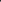 Zamawiający informuje, że do wykonania robót mogą być użyte tylko materiały posiadające aprobaty i atesty techniczne dopuszczające do stosowania w budownictwie oraz certyfikaty lub deklaracje zgodności wyrobu z aprobatą lub odpowiednią normą. Dla materiałów, dla których zgodnie z obowiązującym prawem nie są wymagane aprobaty techniczne, certyfikaty lub deklaracje zgodności wyrobu ze stosowaną aprobatą lub odpowiednią polską normą dopuszcza się przedstawienie rekomendacji technicznej ITB dopuszczającej stosowanie materiałów w budownictwie. Zamawiający informuje, że projektant zapewnia nadzór autorski nad prawidłową realizacją zamierzeń przyjętych do wykonania i zapisanych w dokumentacji projektowej.Nazwy i kody dotyczące przedmiotu zamówienia określone we Wspólnym Słowniku Zamówień Publicznych (CPV): 45000000-7 Roboty budowlane45215140-0  Roboty budowlane w zakresie obiektów szpitalnych             33100000-1 Urządzenia medyczneTermin wykonania zamówieniaWykonawca zobowiązany jest zrealizować przedmiot zamówienia w terminie do 14 miesięcy od dnia przekazania placu budowy.VII. Projektowane postanowienia umowy w sprawie zamówienia publicznego, które zostaną wprowadzone do treści tej umowyProjektowane postanowienia umowy stanowi załącznik nr 1 SWZ.Informacje o środkach komunikacji elektronicznej, przy użyciu których Zamawiający będzie komunikował się z wykonawcami, oraz informacje o wymaganiach technicznych i organizacyjnych sporządzania, wysyłania i odbierania korespondencji elektronicznejKomunikacja w postępowaniu o udzielenie zamówienia, w tym składanie ofert, wymiana informacji oraz przekazywanie dokumentów lub oświadczeń między zamawiającym a wykonawcą, z uwzględnieniem wyjątków określonych w ustawie odbywa się przy użyciu środków komunikacji elektronicznej. Przez środki komunikacji elektronicznej rozumie się środki komunikacji elektronicznej zdefiniowane w ustawie z dnia 18 lipca 2002 r. o świadczeniu usług drogą elektroniczną (Dz. U. z 2020 r. poz. 344). Komunikacja między zamawiającym a wykonawcami, w tym wszelkie oświadczenia, wnioski, zawiadomienia oraz informacje (nie będące ofertą), przekazywane są w formie elektronicznej za pośrednictwem https://platformazakupowa.pl/pn/sp_zambrow i formularza „Wyślij wiadomość do zamawiającego”. Za datę przekazania (wpływu) oświadczeń, wniosków, zawiadomień oraz informacji przyjmuje się datę ich przesłania za pośrednictwem platformazakupowa.pl poprzez kliknięcie przycisku „Wyślij wiadomość do zamawiającego” po których pojawi się komunikat, że wiadomość została wysłana do zamawiającego.Zamawiający będzie przekazywał wykonawcom informacje za pośrednictwem platformazakupowa.pl. Informacje dotyczące odpowiedzi na pytania, zmiany SWZ, zmiany terminu składania i otwarcia ofert, zamawiający będzie zamieszczał na https://platformazakupowa.pl/pn/sp_zambrow (stronie prowadzonego postępowania). Korespondencja, której zgodnie z obowiązującymi przepisami adresatem jest konkretny wykonawca, będzie przekazywana za pośrednictwem platformazakupowa.pl do konkretnego wykonawcy.Zamawiający informuje, że instrukcje korzystania z platformazakupowa.pl dotyczące w szczególności logowania, składania wniosków o wyjaśnienie treści SWZ, składania ofert oraz innych czynności podejmowanych w niniejszym postępowaniu przy użyciu platformazakupowa.pl znajdują się w zakładce „Instrukcje dla Wykonawców" na stronie internetowej pod adresem: https://platformazakupowa.pl/strona/45-instrukcje .W korespondencji kierowanej do Zamawiającego Wykonawcy powinni posługiwać się znakiem sprawy przedmiotowego postępowania.Wykonawca może zwrócić się do zamawiającego z wnioskiem o wyjaśnienie treści SWZ (proszę o przesyłanie zapytań w formie edytowalnej).Zamawiający jest obowiązany udzielić wyjaśnień niezwłocznie, jednak nie później niż na 2 dni przed upływem terminu składania ofert, pod warunkiem że wniosek o wyjaśnienie treści SWZ wpłynął do zamawiającego nie później niż na 4 dni przed upływem terminu składania ofert.Jeżeli zamawiający nie udzieli wyjaśnień w terminie, o którym mowa w ust. 8, przedłuża termin składania ofert o czas niezbędny do zapoznania się wszystkich zainteresowanych wykonawców z wyjaśnieniami niezbędnymi do należytego przygotowania i złożenia ofert.W przypadku gdy wniosek o wyjaśnienie treści SWZ nie wpłynął w terminie, o którym mowa w ust. 8, zamawiający nie ma obowiązku udzielania wyjaśnień SWZ oraz obowiązku przedłużenia terminu składania ofert.Przedłużenie terminu składania ofert, o których mowa w ust. 9, nie wpływa na bieg terminu składania wniosku o wyjaśnienie treści SWZ.Treść zapytań wraz z wyjaśnieniami zamawiający udostępnia na stronie prowadzonego postępowania bez ujawniania źródła zapytania.Zamawiający, zgodnie z Rozporządzeniem Prezesa Rady Ministrów z dnia 30 grudnia 2020r. w sprawie sposobu sporządzania i przekazywania informacji oraz wymagań technicznych dla dokumentów elektronicznych oraz środków komunikacji elektronicznej w postępowaniu o udzielenie zamówienia publicznego lub konkursie (Dz. U. z 2020r. poz. 2452), określa niezbędne wymagania sprzętowo- aplikacyjne umożliwiające pracę na platformazakupowa.pl, tj.:stały dostęp do sieci Internet o gwarantowanej przepustowości nie mniejszej niż 512 kb/s,komputer klasy PC lub MAC o następującej konfiguracji: pamięć min. 2 GB Ram, procesor Intel IV 2 GHZ lub jego nowsza wersja, jeden z systemów operacyjnych MS Windows 7, Mac Os x 10 4, Linux, lub ich nowsze wersje,zainstalowana dowolna przeglądarka internetowa, w przypadku Internet Explorer minimalnie wersja 10.0,włączona obsługa JavaScript,zainstalowany program Adobe Acrobat Reader lub inny obsługujący format plików .pdf,szyfrowanie na platformazakupowa.pl odbywa się za pomocą protokołu TLS 1.3,oznaczenie czasu odbioru danych przez platformę zakupową stanowi datę oraz dokładny czas (hh:mm:ss) generowany wg. czasu lokalnego serwera synchronizowanego z zegarem Głównego Urzędu Miar.Wykonawca, przystępując do niniejszego postępowania o udzielenie zamówienia publicznego:.akceptuje warunki korzystania z platformazakupowa.pl określone w Regulaminie zamieszczonym na stronie internetowej pod linkiem w zakładce „Regulamin" oraz uznaje go za wiążący;zapoznał i stosuje się do Instrukcji składania ofert.Zamawiający nie ponosi odpowiedzialności za złożenie oferty w sposób niezgodny z Instrukcją korzystania z platformazakupowa.pl, w szczególności za sytuację, gdy zamawiający zapozna się z treścią oferty przed upływem terminu składania ofert (np. złożenie oferty w zakładce „Wyślij wiadomość do zamawiającego”). Taka oferta zostanie uznana przez Zamawiającego za ofertę handlową i nie będzie brana pod uwagę w przedmiotowym postępowaniu ponieważ nie został spełniony obowiązek narzucony w art. 221 ustawy. Informacja o sposobie komunikowania się zamawiającego z Wykonawcami w inny sposób niż przy użyciu środków komunikacji elektronicznej.Zamawiający nie przewiduje sposobu komunikowania się z Wykonawcami w inny sposób niż przy użyciu środków komunikacji elektronicznej, wskazanych w SWZ.Wskazanie osób uprawnionych do komunikowania się z WykonawcamiOsobami uprawnionymi do komunikowania się z wykonawcami w sytuacjach awaryjnych np. w przypadku niedziałania platformazakupowa.pl jest: Tadeusz Baczewski,       tel. 86 2763608, adres email:  tbaczewski@szpitalzambrow.pl Wymaga się, aby komunikacja odbywała się tylko na platformazakupowa.pl za pośrednictwem formularza “Wyślij wiadomość do zamawiającego”, nie za pośrednictwem adresu email.Termin związania ofertąWykonawca będzie związany ofertą do dnia: 25-05-2024r.Opis sposobu przygotowania ofertyOferta musi być sporządzona w języku polskim, w postaci elektronicznej zgodnie z wytycznymi zawartymi w SWZ.Oferta powinna być:sporządzona na podstawie załączników niniejszej SWZ,(załączniki do niniejszej SWZ stanowią wyłącznie propozycję co do treści wymaganych dokumentów. Dopuszcza się przedstawienie wymaganych załączników w wersji własnej opracowanej przez wykonawcę, pod warunkiem, iż dokumenty będą zawierały wszystkie żądane przez Zamawiającego informacje zawarte w załącznikach niniejszej SWZ);złożona przy użyciu środków komunikacji elektronicznej tzn. za pośrednictwem https://platformazakupowa.pl/pn/sp_zambrowpodpisana kwalifikowanym podpisem elektronicznym lub podpisem zaufanym lub podpisem osobistym przez osobę/osoby upoważnioną/upoważnione.Wykaz dokumentów składających się na ofertę:Formularz ofertowy – według wzoru załącznik nr  2 SWZ;Aktualne na dzień składania oświadczenie o niepodleganiu wykluczeniu w postępowaniu, składane na podstawie art. 125 ust. 1 ustawy – wzór oświadczenia  zawarto w załączniku nr 3 SWZ;Aktualne na dzień składania oświadczenie o spełnianiu warunków udziału w postępowaniu, składane na podstawie art. 125 ust. 1 ustawy – wzór oświadczenia  zawarto w załączniku nr 4 SWZ;Wypełniony załącznik nr 8 SWZ Uszczegółowione wyposażenie (opis parametrów technicznych wyposażenia wskazanego w technologii medycznej)Wniesione wadiumDodatkowo do oferty należy dołączyć - jeżeli dotyczy:Pełnomocnictwo upoważniające do złożenia oferty, o ile ofertę składa pełnomocnik;Pełnomocnictwo dla pełnomocnika do reprezentowania w postępowaniu Wykonawców wspólnie ubiegających się o udzielenie zamówienia - dotyczy ofert składanych przez Wykonawców wspólnie ubiegających się o udzielenie zamówienia.Pełnomocnictwo do złożenia oferty musi być złożone w oryginale w takiej samej formie, jak składana oferta (t.j. w formie elektronicznej opatrzonej kwalifikowanym podpisem elektronicznym lub podpisem zaufanym lub podpisem osobistym. Dopuszcza się także złożenie elektronicznej kopii (skanu) pełnomocnictwa sporządzonego uprzednio w formie pisemnej, w formie elektronicznego poświadczenia sporządzonego stosownie do art. 97 § 2 ustawy z dnia 14 lutego 1991 r. - Prawo o notariacie, które to poświadczenie notariusz opatruje kwalifikowanym podpisem elektronicznym, bądź też poprzez opatrzenie skanu pełnomocnictwa sporządzonego uprzednio w formie pisemnej kwalifikowanym podpisem elektronicznym, podpisem zaufanym lub podpisem osobistym mocodawcy. Elektroniczna kopia pełnomocnictwa nie może być uwierzytelniona przez upełnomocnionego.Sposób sporządzenia dokumentów elektronicznych, oświadczeń lub elektronicznych kopii dokumentów lub oświadczeń musi być zgody z wymaganiami określonymi w rozporządzeniu Prezesa Rady Ministrów z dnia 30 grudnia 2020r. w sprawie sposobu sporządzania i przekazywania informacji oraz wymagań technicznych dla dokumentów elektronicznych oraz środków komunikacji elektronicznej w postępowaniu o udzielenie zamówienia publicznego lub konkursie (Dz. U. z 2020r., poz. 2452), oraz rozporządzenia Ministra Rozwoju, Pracy i Technologii z dnia 23 grudnia 2020r w sprawie podmiotowych środków dowodowych oraz innych dokumentów lub oświadczeń, jakich może żądać zamawiający od wykonawcy (Dz.U. z 2020r poz. 2415).Podpisy kwalifikowane wykorzystywane przez wykonawców do podpisywania wszelkich plików muszą spełniać “Rozporządzenie Parlamentu Europejskiego i Rady w sprawie identyfikacji elektronicznej i usług zaufania w odniesieniu do transakcji elektronicznych na rynku wewnętrznym (eIDAS) (UE) nr 910/2014 - od 1 lipca 2016 roku”.W przypadku wykorzystania formatu podpisu XAdES zewnętrzny. Zamawiający wymaga dołączenia odpowiedniej ilości plików tj. podpisywanych plików z danymi oraz plików podpisu w formacie XAdES.Formaty plików wykorzystywanych przez wykonawców powinny być zgodne z “OBWIESZCZENIEM PREZESA RADY MINISTRÓW z dnia 9 listopada 2017 r. w sprawie ogłoszenia jednolitego tekstu rozporządzenia Rady Ministrów w sprawie Krajowych Ram Interoperacyjności, minimalnych wymagań dla rejestrów publicznych i wymiany informacji w postaci elektronicznej oraz minimalnych wymagań dla systemów teleinformatycznych”.Zamawiający rekomenduje wykorzystanie formatów: .pdf, .doc, .docx, .odt, .xls, .xlsx, .jpg (.jpeg) ze szczególnym wskazaniem na .pdfW celu ewentualnej kompresji danych Zamawiający rekomenduje wykorzystanie jednego z formatów:.zip  b)   .7ZWśród formatów powszechnych a NIE występujących w rozporządzeniu występują: .rar .gif .bmp .numbers .pages. Dokumenty złożone w takich plikach (w przypadku niemożności ich otwarcia) zostaną uznane za złożone nieskutecznie.Ze względu na niskie ryzyko naruszenia integralności pliku oraz łatwiejszą weryfikację podpisu, zamawiający zaleca, w miarę możliwości, przekonwertowanie plików składających się na ofertę na format .pdf  i opatrzenie ich podpisem kwalifikowanym PAdES, podpisem zaufanym lub podpisem osobistym. Pliki w innych formatach niż PDF zaleca się opatrzyć zewnętrznym podpisem XAdES. Wykonawca powinien pamiętać, aby plik z podpisem przekazywać łącznie z dokumentem podpisywanym.Zamawiający zaleca, aby w przypadku podpisywania pliku przez kilka osób, stosować podpisy tego samego rodzaju. Podpisywanie różnymi rodzajami podpisów może doprowadzić do problemów w weryfikacji plików. Zamawiający zaleca, aby Wykonawca z odpowiednim wyprzedzeniem przetestował możliwość prawidłowego wykorzystania wybranej metody podpisania plików oferty.Osobą składającą ofertę powinna być osoba kontaktowa podawana w dokumentacji.Ofertę należy przygotować z należytą starannością dla podmiotu ubiegającego się o udzielenie zamówienia publicznego i zachowaniem odpowiedniego odstępu czasu do zakończenia przyjmowania ofert. Sugerujemy złożenie oferty na kilka godzin przed terminem składania ofert.Podczas podpisywania plików zaleca się stosowanie algorytmu skrótu SHA2 zamiast SHA1.  Jeśli wykonawca pakuje dokumenty np. w plik ZIP zalecamy wcześniejsze podpisanie każdego ze skompresowanych plików. Zamawiający rekomenduje wykorzystanie podpisu z kwalifikowanym znacznikiem czasu.Zamawiający zaleca aby nie wprowadzać jakichkolwiek zmian w plikach po ich podpisaniu. Może to skutkować naruszeniem integralności plików co równoważne będzie z koniecznością odrzucenia oferty w postępowaniu.Zgodnie z art. 18 ust. 3 ustawy, nie ujawnia się informacji stanowiących tajemnicę przedsiębiorstwa, w rozumieniu przepisów o zwalczaniu nieuczciwej konkurencji. Jeżeli wykonawca, nie później niż w terminie składania ofert, w sposób niebudzący wątpliwości zastrzegł, że nie mogą być one udostępniane oraz wykazał, załączając stosowne wyjaśnienia, iż zastrzeżone informacje stanowią tajemnicę przedsiębiorstwa. Na platformie w formularzu składania oferty znajduje się miejsce wyznaczone do dołączenia części oferty stanowiącej tajemnicę przedsiębiorstwa.24. Wykonawca, za pośrednictwem https://platformazakupowa.pl/pn/sp_zambrow może przed upływem terminu do składania wycofać ofertę. Sposób dokonywania wycofania oferty zamieszczono w instrukcji zamieszczonej na stronie internetowej pod adresem: https://platformazakupowa.pl/strona/45-instrukcjeKażdy z wykonawców może złożyć tylko jedną ofertę. Złożenie większej liczby ofert lub oferty zawierającej propozycje wariantowe spowoduje, że oferta podlegać będzie odrzuceniu.Cena oferty powinna zawierać wszystkie koszty, jakie musi ponieść wykonawca, aby zrealizować zamówienie z najwyższą starannością oraz ewentualne rabaty.Maksymalny rozmiar jednego pliku przesyłanego za pośrednictwem dedykowanych formularzy do: złożenia, zmiany, wycofania oferty wynosi 150 MB, natomiast przy komunikacji wielkość pliku to maksymalnie 500 MB.Sposób oraz termin składania ofertOfertę wraz z wymaganymi dokumentami należy umieścić na platformazakupowa.pl pod adresem: https://platformazakupowa.pl/pn/sp_zambrow w myśl ustawy na stronie internetowej prowadzonego postępowania,  do dnia 26-04-2024r godz. 8:00Do oferty należy dołączyć wszystkie wymagane w SWZ dokumenty.Po wypełnieniu Formularza składania oferty i dołączenia  wszystkich wymaganych załączników należy kliknąć przycisk „Przejdź do podsumowania”.Oferta składana elektronicznie musi zostać podpisana kwalifikowanym podpisem elektronicznym lub podpisem zaufanym lub podpisem osobistym.Za datę złożenia oferty przyjmuje się datę jej przekazania w systemie (platformie) w drugim kroku składania oferty poprzez kliknięcie przycisku “Złóż ofertę” i wyświetlenie się komunikatu, że oferta została zaszyfrowana i złożona.Szczegółowa instrukcja dla Wykonawców dotycząca złożenia, zmiany i wycofania oferty znajduje się na stronie internetowej pod adresem:  https://platformazakupowa.pl/strona/45-instrukcjeTermin otwarcia ofertOtwarcie ofert nastąpi w dniu 26-04-2024r, o godzinie 8:05Otwarcie ofert jest niejawne.Zamawiający, najpóźniej przed otwarciem ofert, udostępnia na stronie internetowej prowadzonego postępowania informację o kwocie, jaką zamierza przeznaczyć na sfinansowanie zamówienia [art. 222 ust. 4 ustawy].Zamawiający, niezwłocznie po otwarciu ofert, udostępnia na stronie internetowej prowadzonego postępowania informacje o: a) nazwach albo imionach i nazwiskach oraz siedzibach lub miejscach prowadzonej  działalności    gospodarczej albo miejscach zamieszkania wykonawców, których oferty zostały otwarte;b) cenach lub kosztach zawartych w ofertach.W przypadku wystąpienia awarii systemu teleinformatycznego, która spowoduje brak możliwości otwarcia ofert w terminie określonym przez Zamawiającego, otwarcie ofert nastąpi niezwłocznie po usunięciu awarii [art. 222 ust. 2 ustawy].Zamawiający poinformuje o zmianie terminu otwarcia ofert na stronie internetowej prowadzonego postępowania [art. 222 ust. 3 ustawy]. Podstawy wykluczenia z postępowaniaO udzielenie zamówienia mogą ubiegać się wykonawcy, którzy nie podlegają wykluczeniu z postępowania na podstawie art. 108 ust. 1 ustawy (z zastrzeżeniem art. 110 ust. 2 ustawy)Z postępowania o udzielenie zamówienia wyklucza się, Wykonawcę:będącego osobą fizyczną, którego prawomocnie skazano za przestępstwo:udziału w zorganizowanej grupie przestępczej albo związku mającym na celu popełnienie przestępstwa lub przestępstwa skarbowego, o którym mowa w art. 258 Kodeksu karnego,handlu ludźmi, o którym mowa w art. 189a Kodeksu karnego,o którym mowa w art. 228-230a, art. 250a Kodeksu karnego, w art. 46-48 ustawy z dnia 25 czerwca 2010 r. o sporcie (Dz. U. z 2020 r. poz. 1133 oraz z 2021 r. poz. 2054) lub w art. 54 ust. 1-4 ustawy z dnia 12 maja 2011 r. o refundacji leków, środków spożywczych specjalnego przeznaczenia żywieniowego oraz wyrobów medycznych (Dz. U. z 2021 r. poz. 523, 1292, 1559 i 2054).finansowania przestępstwa o charakterze terrorystycznym, o którym mowa w art. 165a Kodeksu karnego, lub przestępstwo udaremniania lub utrudniania stwierdzenia przestępnego pochodzenia pieniędzy lub ukrywania ich pochodzenia, o którym mowa w art. 299 Kodeksu karnego,o charakterze terrorystycznym, o którym mowa w art. 115 § 20 Kodeksu karnego, lub mające na celu popełnienie tego przestępstwa,powierzenia wykonywaniu pracy małoletniemu cudzoziemcowi, o którym mowa w art. 9 ust. 2 ustawy z dnia 15 czerwca 2012 r. o skutkach powierzania wykonywania pracy cudzoziemcom przebywającym wbrew przepisom na terytorium Rzeczypospolitej Polskiej (Dz. U. poz. 769),przeciwko obrotowi gospodarczemu, o których mowa w art. 296-307 Kodeksu karnego, przestępstwo oszustwa, o którym mowa w art. 286 Kodeksu karnego, przestępstwo przeciwko wiarygodności dokumentów, o których mowa w art. 270- 277d Kodeksu karnego, lub przestępstwo skarbowe,o którym mowa w art. 9 ust. 1 i 3 lub art. 10 ustawy z dnia 15 czerwca 2012 r. o skutkach powierzania wykonywania pracy cudzoziemcom przebywającym wbrew przepisom na terytorium Rzeczypospolitej Polskiej- lub za odpowiedni czyn zabroniony określony w przepisach prawa obcego;jeżeli urzędującego członka jego organu zarządzającego lub nadzorczego, wspólnika spółki w spółce jawnej lub partnerskiej albo komplementariusza w spółce komandytowej lub komandytowo-akcyjnej lub prokurenta prawomocnie skazano za przestępstwo, o którym mowa w pkt 1.1;wobec którego wydano prawomocny wyrok sadu lub ostateczną decyzją administracyjną o zaleganiu z uiszczeniem podatków, opłat lub składek na ubezpieczenie społeczne lub zdrowotne, chyba ze wykonawca odpowiednio przed upływem terminu do składania wniosków o dopuszczenie do udziału w postępowaniu albo przed upływem terminu składania ofert dokonał płatności należnych podatków, opłat lub składek na ubezpieczenie społeczne lub zdrowotne wraz z odsetkami lub grzywnami lub zawarł wiążące porozumienie w sprawie spłaty tych należności;wobec którego prawomocnie orzeczono zakaz ubiegania sią o zamówienia publiczne;jeżeli Zamawiający może stwierdzić, na podstawie wiarygodnych przesłanek, ze Wykonawca zawarł z innymi Wykonawcami porozumienie mające na celu zakłócenie konkurencji, w szczególności jeżeli należąc do tej samej grupy kapitałowej w rozumieniu ustawy z dnia 16 lutego 2007 r. o ochronie konkurencji i konsumentów, złożyli odrębne oferty, oferty częściowe lub wnioski o dopuszczenie do udziału w postępowaniu, chyba że wykażą, ze przygotowali te oferty lub wnioski niezależnie od siebie;jeżeli, w przypadkach, o których mowa w art. 85 ust. 1 ustawy, doszło do zakłócenia konkurencji wynikającego z wcześniejszego zaangażowania tego Wykonawcy lub podmiotu, który należy z wykonawcą do tej samej grupy kapitałowej w rozumieniu ustawy z dnia 16 lutego 2007 r. o ochronie konkurencji i konsumentów, chyba ze spowodowane tym zakłócenie konkurencji może być wyeliminowane w inny sposób niż przez wykluczenie Wykonawcy z udziału w postepowaniu o udzielenie zamówienia.O udzielenie zamówienia mogą ubiegać się wykonawcy, którzy nie podlegają wykluczeniu z postępowania na podstawie przesłanek wykluczenia o których mowa w art. 7 ust. 1 ustawy z dnia 13 kwietnia 2022r. o szczególnych rozwiązaniach w zakresie przeciwdziałania wspieraniu agresji na Ukrainę oraz służących ochronie bezpieczeństwa narodowego.Wykonawca może zostać wykluczony przez Zamawiającego na każdym etapie postępowania o udzielenie zamówienia.Sposób obliczenia cenyCena oferty za całość zamówienia, musi być podana cyfrowo. Cena oferty winna być obliczona i zapisana zgodnie z formularzem ofertowym. Cena ofertowa = cena netto + podatek VAT.Cena musi być wyrażona w złotych polskich (PLN).Wykonawca poda stawkę podatku od towarów i usług (VAT) właściwą dla przedmiotu zamówienia, obowiązującą według stanu prawnego na dzień składania ofert. Określenie ceny ofertowej z zastosowaniem nieprawidłowej stawki podatku od towarów i usług (VAT) potraktowane będzie, jako błąd w obliczeniu ceny i spowoduje odrzucenie oferty, jeżeli nie ziszczą się ustawowe przesłanki omyłki (na podstawie art. 226 ust. 1 pkt 10 ustawy w związku z art. 223 ust. 2 pkt 3 ustawy).Opis kryteriów oceny ofert, wraz z podaniem wag tych kryteriów i sposobu oceny ofert        Kryterium        Cena                     -          100	             Ilość punktów za cenę będzie obliczona z dokładnością do dwóch miejsc po   przecinku, maksymalną ilość punktów otrzyma oferta z najniższą ceną, pozostałym Wykonawcom przyznana zostanie odpowiednio mniejsza liczba punktów, określona na podstawie poniższego wzoru:                                           Cena najtańszej oferty                            C  =        ------------------------------    x 100  x  W                                              Cena badanej ofertyGdzie:C – ilość punktów za cenę W – waga, wartość procentowa za to kryteriumJeżeli zostanie złożona oferta, której wybór prowadziłby do powstania u Zamawiającego obowiązku podatkowego zgodnie z ustawą z dnia 11 marca 2004 r. o podatku od towarów i usług (Dz. U. z 2021r. poz. 685, ze zm.), dla celów zastosowania kryterium ceny Zamawiający dolicza do przedstawionej w tej ofercie ceny kwotę podatku od towarów i usług, którą miałby obowiązek rozliczyć.  W ofercie, o której mowa w ust. 2, Wykonawca ma obowiązek:poinformowania Zamawiającego, że wybór jego oferty będzie prowadził do powstania u Zamawiającego obowiązku podatkowego;wskazania nazwy (rodzaju) towaru lub usługi, których dostawa lub świadczenie będą prowadziły do powstania obowiązku podatkowego;wskazania wartości towaru lub usługi objętego obowiązkiem podatkowym Zamawiającego, bez kwoty podatku;wskazania stawki podatku od towarów i usług, która zgodnie z wiedzą Wykonawcy, będzie miała zastosowanie.Informacje o formalnościach, jakie muszą zostać dopełnione po wyborze oferty w celu zawarcia umowy w sprawie zamówienia publicznegoZamawiający będzie wymagał przed podpisaniem umowy złożenia przez wybranego Wykonawcę, kosztorysu, na podstawie, którego, Wykonawca dokonał wyliczenia ceny ofertowej wraz z zestawieniami robocizny, materiałów i sprzętu. Kosztorys powinien być przedłożony w opcji „Kalkulacja uproszczona" i obejmować podstawę wyceny, opis pozycji kosztorysowej, jednostkę obmiaru, ilość, cenę jednostkową wartość pozycji.Zestawienia robocizny, materiałów i sprzętu muszą obejmować nazwę elementu, jednostki miary, ilości, ceny jednostkowe, wartości. Na stronie tytułowej kosztorysu należy umieścić stawkę roboczogodziny i zastosowane w kosztorysie narzuty. Ponieważ obowiązującym wynagrodzeniem jest wynagrodzenie ryczałtowe, kosztorys jest jedynie dokumentem, który będzie wykorzystany do obliczenia należnego wynagrodzenia Wykonawcy w przypadku odstąpienia od umowy, wynagrodzenia za ewentualne zabezpieczenie przerwanych robót oraz w przypadku odstąpienia przez Zamawiającego od realizacji części przedmiotu zamówienia. Wykonawca musi dostarczyć przed podpisaniem umowy harmonogram rzeczowo-finansowyZamawiający zawiera umową w sprawie zamówienia publicznego, z uwzględnieniem art. 577 ustawy, w terminie nie krótszym niż 5 dni od dnia przesłania zawiadomienia o wyborze najkorzystniejszej oferty, jeżeli zawiadomienie to zostało przesłane przy użyciu środków komunikacji elektronicznej, albo 10 dni, jeżeli zostało przesłane w inny sposób.Zamawiający może zawrzeć umową w sprawie zamówienia publicznego przed upływem terminu, o którym mowa w ust. 1, jeżeli w postępowaniu o udzielenie zamówienia złożono tylko jedną ofertę.Zamawiający prześle umowę wykonawcy, którego oferta została wybrana albo zaprosi go do swojej siedziby w celu podpisania umowy.Wybrany Wykonawca ma obowiązek zawrzeć umowę w sprawie zamówienia na warunkach określonych w projektowanych postanowieniach umowy, które stanowią Załącznik Nr 1 SWZ. Umowa zostanie uzupełniona o zapisy wynikające ze złożonej oferty.Przed podpisaniem umowy Wykonawcy wspólnie ubiegający się o udzielenie zamówienia (w przypadku wyboru ich oferty jako najkorzystniejszej) przedstawią Zamawiającemu umowę regulującą współpracę tych Wykonawców.Jeżeli Wykonawca, którego oferta została wybrana jako najkorzystniejsza, uchyla się od zawarcia umowy w sprawie zamówienia publicznego Zamawiający może dokonać ponownego badania i oceny ofert spośród ofert pozostałych w postępowaniu Wykonawców albo unieważnić postępowanie. Pouczenie o środkach ochrony prawnej przysługujących Wykonawcy Środki ochrony prawnej przysługują Wykonawcy, jeżeli ma lub miał interes w uzyskaniu zamówienia oraz poniósł lub może ponieść szkodę, w wyniku naruszenia przez Zamawiającego przepisów ustawy. Odwołanie przysługuję na:niezgodną z przepisami ustawy czynność Zamawiającego, podjętą w postępowaniu o udzielenie zamówienia, w tym na projektowane postanowienie umowy;zaniechanie czynności w postępowaniu o udzielenie zamówienia, do której Zamawiający był obowiązany na podstawie ustawy. Odwołanie wnosi się do Prezesa Izby w terminach określonych w art. 515 ustawy.Szczegółowe informacje dotyczące środków ochrony prawnej określone są w Dziale IX „Środki ochrony prawnej” ustawy.Warunki udziału w postępowaniuO udzielenie zamówienia mogą wziąć udział Wykonawcy, którzy spełniają warunki określone w art. 57 oraz art. 112 ust. 2 ustawy, tj. dotyczące:sytuacji ekonomicznej lub finansowejZamawiający wymaga aby wykonawca posiadał środki finansowe lub zdolność kredytową na kwotę nie niższą niż 5 000 000,00 PLN (pięć milionów złotych)Zamawiający wymaga aby wykonawca był ubezpieczony od odpowiedzialności cywilnej w zakresie prowadzonej działalności związanej z przedmiotem zamówienia na kwotę nie mniejszą niż 5 000 000,00 PLN (pięć milionów złotych)zdolności technicznej lub zawodowej a)  Zamawiający wymaga aby wykonawca, nie wcześniej niż w okresie ostatnich 5 lat, a jeżeli okres prowadzenia działalności jest krótszy – w tym okresie, wykonał co najmniej dwie roboty budowlane o łącznej wartości minimum 16.000.000,00 zł brutto (w tym jedna o wartości nie mniejszej niż 9.000.000,00 zł brutto) polegające na budowie lub przebudowie lub rozbudowie lub remoncie lub adaptacji ogólnobudowlanej budynku szpitala lub zakładu opieki medycznej w zakresie:-robót budowlanych,-instalacji i urządzeń cieplnych, wentylacyjnych, gazowych, wodociągowych, kanalizacyjnych,-instalacji i urządzeń elektrycznych i elektroenergetycznych, i które swoim zakresem obejmowały, certyfikowaną jako wyrób medyczny, instalację gazów medycznych.Pod pojęciem „budynek szpitala lub zakład opieki medycznej” należy rozumieć obiekty budowlane sklasyfikowane w klasie 1264 Polskiej Klasyfikacji Obiektów Budowlanych (PKOB).Zamawiający wymaga aby wykonawca dysponował osobami zdolnymi do wykonania zamówienia, które będą odpowiedzialne za kierowanie robotami budowlanymi tj.: - min. 1 osobą, która będzie pełnić funkcję Kierownika budowy, posiadającą uprawnienia budowlane do pełnienia samodzielnych funkcji technicznych w budownictwie w zakresie kierowania robotami ogólnobudowlanymi w specjalności konstrukcyjno – budowlanej lub odpowiadające im uprawnienia równoważne, wpisaną na listę członków właściwej izby samorządu zawodowego i posiadającą aktualne zaświadczenie potwierdzone przez tą izbę – posiadający min. 3 letnie udokumentowane doświadczenie zawodowe (po uzyskaniu uprawnień);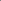 - min. 1 osobą, która będzie pełniła funkcję Kierownika robót, posiadającą uprawnienia budowlane w specjalności instalacyjnej w zakresie sieci, instalacji i urządzeń cieplnych, wentylacyjnych, gazowych, wodociągowych, kanalizacyjnych lub odpowiadające im uprawnienia równoważne, wpisaną na listę członków właściwej izby samorządu zawodowego i posiadającą aktualne zaświadczenie potwierdzone przez tą izbę – posiadający min. 3 letnie udokumentowane doświadczenie zawodowe (po uzyskaniu uprawnień);- min. 1 osobą, która będzie pełniła funkcję Kierownika robót, posiadającą uprawnienia budowlane w specjalności instalacyjnej w zakresie sieci, instalacji i urządzeń elektrycznych i elektroenergetycznych lub odpowiadające im uprawnienia równoważne, wpisaną na listę członków właściwej izby samorządu zawodowego i posiadającą aktualne zaświadczenie potwierdzone przez tą izbę – posiadający min. 3 letnie udokumentowane doświadczenie zawodowe (po uzyskaniu uprawnień);       Uwaga: Jedna osoba może łączyć wszystkie powyższe funkcje.Podmiotowe środki dowodoweZamawiający przed wyborem najkorzystniejszej oferty wezwie wykonawcę, którego oferta została najwyżej oceniona, do złożenia w wyznaczonym terminie, nie krótszym niż 5 dni od dnia wezwania, aktualnych na dzień złożenia następujących podmiotowych środków dowodowych:Wykonawca przedłoży informację z banku lub spółdzielczej kasy oszczędnościowo – kredytowej potwierdzającą wysokość posiadanych środków finansowych lub zdolność kredytową wykonawcy, w okresie nie wcześniejszym niż 3 miesiące przed jej złożeniem;Wykonawca przedłoży dokument potwierdzający, że wykonawca jest ubezpieczony od odpowiedzialności cywilnej w zakresie prowadzonej działalności związanej z przedmiotem zamówienia ze wskazaniem sumy gwarancyjnej tego ubezpieczenia.Wykaz robót budowlanych wykonanych nie wcześniej niż w okresie ostatnich 5 lat, a jeżeli okres prowadzenia działalności jest krótszy – w tym okresie, wraz z podaniem ich rodzaju, wartości, daty i miejsca wykonania oraz podmiotów, na rzecz których roboty te zostały wykonane, oraz załączeniem dowodów określających, czy te roboty budowlane zostały wykonane należycie, przy czym dowodami, o których mowa, są referencje bądź inne dokumenty sporządzone przez podmiot, na rzecz którego roboty budowlane zostały wykonane, a jeżeli wykonawca z przyczyn niezależnych od niego nie jest w stanie uzyskać tych dokumentów – inne odpowiednie dokumenty, wg wzoru Załącznika nr 6 SWZ;Wykaz osób, skierowanych przez wykonawcę do realizacji zamówienia publicznego, w szczególności odpowiedzialnych za kierowanie robotami budowlanymi, wraz z informacjami na temat ich kwalifikacji zawodowych, uprawnień, doświadczenia i wykształcenia niezbędnych do wykonania zamówienia publicznego, a także zakresu wykonywanych przez nie czynności oraz informacją o podstawie do dysponowania tymi osobami, wg wzoru Załącznika nr 7 SWZWykonawca, który polegać będzie na wiedzy i doświadczeniu, potencjale technicznym, osobach zdolnych do wykonania zamówienia, zdolnościach finansowych lub ekonomicznych innych podmiotów, niezależnie od charakteru prawnego łączących go z nimi stosunków, zobowiązany jest udowodnić Zamawiającemu, że będzie dysponował zasobami niezbędnymi do realizacji zamówienia, w szczególności przedstawiając w tym celu pisemne zobowiązanie tych podmiotów do oddania mu do dyspozycji niezbędnych zasobów na okres korzystania z nich przy wykonywaniu zamówienia.XXII. 	Wymagania dotyczące zabezpieczenia należytego wykonania umowy.Wykonawca, którego oferta zostanie wybrana, zobowiązany jest do wniesienia przed podpisaniem umowy zabezpieczenia należytego wykonania umowy w wysokości 4 % ceny całkowitej brutto podanej w ofercie w formie zgodnej z art. 450 ust. 1 ustawy.. Zamawiający zastrzega sobie prawo do niepodpisania umowy w wyznaczonym dniu w przypadku braku wniesienia zabezpieczenia należytego wykonania umowy.Zamawiający zwróci zabezpieczenie w wysokości 70% w terminie do 30 dni od dnia wykonania zamówienia i uznania przez Zamawiającego za należycie wykonane. Zabezpieczenie w wysokości 30%, pozostawione zostanie na zabezpieczenie roszczeń z tytułu rękojmi za wady lub gwarancji i zostanie zwrócone w terminie nie później niż w 15 dniu po upływie okresu rękojmi za wady lub gwarancji.Wymagania w zakresie zatrudnienia na podstawie stosunku pracy na podstawie art. 95 ustawyZamawiający wymaga zatrudnienia przez wykonawcę lub podwykonawcę osób przeznaczonych do realizacji przedmiotu zamówienia na podstawie umowy o pracę w rozumieniu art. 22 § 1 ustawy z dnia 26 czerwca 1974 r. - Kodeks pracy.2. Zamawiający określa: 1) rodzaj czynności związanych z realizacją zamówienia, których dotyczą wymagania zatrudnienia na podstawie stosunku pracy – roboty ogólnobudowlane:  roboty murarskie, roboty wykończeniowe, roboty w zakresie podłóg i posadzek. 2) sposób weryfikacji zatrudnienia tych osób – został określony w projektowanych postanowieniach umowy - załącznik nr 1 do SWZ. Wybrany Wykonawca zobowiązuję się do zatrudnienia na podstawie umowy o pracę w rozumieniu przepisów ustawy z dnia 26 czerwca 1974 r. - Kodeks pracy, osób wykonujące czynności określone w ust 2 pkt 1) w ramach przedmiotu umowy, przez cały okres realizacji przedmiotu umowy; 3) uprawnienia zamawiającego w zakresie kontroli spełniania przez wykonawcę wymagań związanych z zatrudnianiem tych osób oraz sankcji z tytułu niespełnienia tych wymagań – zostały określone w projektowanych postanowieniach umowy  – załącznik nr 1 do SWZ.Wymóg zatrudnienia nie dotyczy osób sprawujących samodzielne funkcje w budownictwie.XXIV. Wymagania dotyczące wadium.Wykonawca zobowiązany jest wnieść wadium w wysokości 150 000,00 PLN (słownie złotych:  sto pięćdziesiąt tysięcy) przed upływem terminu składania ofert.Wadium może być wniesione w jednej lub kilku następujących formach:pieniądzu;gwarancjach bankowych;gwarancjach ubezpieczeniowych;poręczeniach udzielanych przez podmioty, o których mowa w art. 6b ust. 5 pkt 2 ustawy z dnia 9 listopada 2000 r. o utworzeniu Polskiej Agencji Rozwoju Przedsiębiorczości (Dz. U. z 2020 r. , poz. 299 oraz 2022r poz. 807 i 1079).Wadium wnoszone w pieniądzu wpłaca się przelewem na rachunek bankowy  Nr 61 87750009 0010 0101 2999 0005, z dopiskiem na przelewie: „Wadium na robotę budowlaną”.Okoliczności i zasady zwrotu wadium lub jego zatrzymania określa art. 98 ustawy.XXV. Informacje dodatkoweZamawiający nie dokonał podziału zamówienia na części. Przedmiot zamówienia tworzy nierozerwalną całość, co oznacza, że nie może zostać podzielony na części, ze względów technicznych, organizacyjnych i ekonomicznych, a brak podziału zamówienia na części nie zakłóca konkurencji w ramach postępowania. Zamawiający nie dopuszcza ofert wariantowych.Zamawiający nie przewiduje zawarcia umowy ramowej.Zamawiający nie przewiduje zamówień o których mowa w art. 214 ust. 1 pkt. 7 i 8 ustawy.Zamawiający nie przewiduje rozliczania w walutach obcych.Zamawiający nie przewiduje prowadzenia aukcji elektronicznej.Zamawiający nie przewiduje zwrotu kosztów udziału w postępowaniu, z wyjątkiem sytuacji opisanej  w art. 261 ustawy.Zamawiający nie stawia wymagań w zakresie zatrudnienia osób, o których mowa w art. 96 ust. 2 pkt. 2 ustawy.Zamawiający nie zastrzega możliwości ubiegania się o udzielenie zamówienia wyłącznie przez wykonawców, o których mowa w art. 94 ustawy.Zamawiający nie wymaga złożenia oferty w postaci katalogów elektronicznych.XXVI. Klauzula informacyjna dotycząca przetwarzania danych osobowychZgodnie z art. 13 ust. 1 i 2 rozporządzenia Parlamentu Europejskiego i Rady (UE) 2016/679 z dnia 27 kwietnia 2016 r. w sprawie ochrony osób fizycznych w związku z przetwarzaniem danych osobowych i w sprawie swobodnego przepływu takich danych oraz uchylenia dyrektywy 95/46/WE (ogólne rozporządzenie o ochronie danych) (Dz. Urz. UE L 119 z 04.05.2016, str. 1), dalej „RODO”, informuję, że:administratorem Pani/Pana danych osobowych jest Szpital Powiatowy w Zambrowie Sp. z o.o., ul. Papieża Jana Pawła II 3, 18-300 Zambrów;w sprawach związanych z Pani/Pana danymi proszę kontaktować się z Inspektorem Ochrony Danych, kontakt pisemny za pomocą poczty tradycyjnej na adres jak wyżej,	 pocztąelektroniczną na adres e-mail: amilewska@szpitalzambrow.plPani/Pana dane osobowe przetwarzane będą na podstawie art. 6 ust. 1 lit. c RODO w celu prowadzenia przedmiotowego postępowania o udzielenie zamówienia publicznego oraz zawarcia umowy, a podstawą prawną ich przetwarzania jest obowiązek prawny stosowania sformalizowanych procedur udzielania zamówień publicznych spoczywający na Zamawiającym;odbiorcami Pani/Pana danych osobowych będą osoby lub podmioty, którym udostępniona zostanie dokumentacja postępowania w oparciu o art. 18 oraz art. 74 ustawy;Pani/Pana dane osobowe będą przechowywane, zgodnie z art. 78 ust. 1 ustawy, przez okres 4 lat od dnia zakończenia postępowania o udzielenie zamówienia, a jeżeli czas trwania umowy przekracza 4 lata, okres przechowywania obejmuje cały czas trwania umowy;obowiązek podania przez Panią/Pana danych osobowych bezpośrednio Pani/Pana dotyczących jest wymogiem ustawowym określonym w przepisach ustawy, związanym z udziałem w postępowaniu o udzielenie zamówienia publicznego; konsekwencje niepodania określonych danych wynikają z ustawy;w odniesieniu do Pani/Pana danych osobowych decyzje nie będą podejmowane w sposób zautomatyzowany, stosowanie do art. 22 RODO;Posiada Pan/Pani:na podstawie art. 15 RODO prawo dostępu do danych osobowych Pani/Pana dotyczących;na podstawie art. 16 RODO prawo do sprostowania lub uzupełnienia Pani/Pana danych osobowych, przy czym skorzystanie z prawa do sprostowania lub uzupełnienia nie może skutkować zmianą wyniku postępowania o udzielenie zamówienia publicznego ani zmianą postanowień umowy w zakresie niezgodnym z ustawą oraz nie może naruszać integralności protokołu oraz jego załączników.na podstawie art. 18 RODO prawo żądania od administratora ograniczenia przetwarzania danych osobowych z zastrzeżeniem przypadków, o których mowa w art. 18 ust. 2 RODO, przy czym prawo do ograniczenia przetwarzania nie ma zastosowania w odniesieniu do przechowywania, w celu zapewnienia korzystania ze środków ochrony prawnej lub w celu ochrony praw innej osoby fizycznej lub prawnej, lub z uwagi na ważne względy interesu publicznego Unii Europejskiej lub państwa członkowskiego, a także nie ogranicza przetwarzania danych osobowych do czasu zakończenia postępowania o udzielenie zamówienia.prawo do wniesienia skargi do Prezesa Urzędu Ochrony Danych Osobowych, gdy uzna Pani/Pan, że przetwarzanie danych osobowych Pani/Pana dotyczących narusza przepisy RODO;nie przysługuje Pani/Panu:w związku z art. 17 ust. 3 lit. b, d lub e RODO prawo do usunięcia danych osobowych;prawo do przenoszenia danych osobowych, o którym mowa w art. 20 RODO;na podstawie art. 21 RODO prawo sprzeciwu, wobec przetwarzania danych osobowych, gdyż podstawą prawną przetwarzania Pani/Pana danych osobowych jest art. 6 ust. 1 lit. c RODO.Jednocześnie Zamawiający przypomina o ciążącym na Pani/Panu obowiązku informacyjnym wynikającym z art. 14 RODO względem osób fizycznych, których dane przekazane zostaną Zamawiającemu w związku z prowadzonym postępowaniem i które Zamawiający pośrednio pozyska od wykonawcy biorącego udział w postępowaniu, chyba że ma zastosowanie co najmniej jedno z wyłączeń, o których mowa w art. 14 ust. 5 RODO.Załącznik nr 2 SWZFORMULARZ OFERTOWYdla Starostwo Powiatowe w ZambrowieZałącznik nr 3 SWZWykonawca:……………………………………………..(pełna nazwa/ firma, adres)Oświadczenie Wykonawcy uwzględniające przesłanki wykluczenia z art. 7 ust. 1 ustawy z dnia 13 kwietnia 2022 r. o szczególnych rozwiązaniach w zakresie przeciwdziałania wspieraniu agresji na Ukrainę oraz służących ochronie bezpieczeństwa narodowego
składane na podstawie art. 125 ust. 1 ustawy z dnia 11 września 2019r. Prawo zamówień publicznych zwana dalej ustawąNa potrzeby postępowania o udzielenie zamówienia publicznego pn. Rozbudowa Szpitala Powiatowego w Zambrowie: Blok Operacyjny, Centralna Sterylizacja, Zagospodarowanie terenu oświadczam, co następuje:OŚWIADCZENIE DOTYCZĄCE PODSTAW WYKLUCZENIAOświadczam, że nie podlegam wykluczeniu z postępowania na podstawie art. 108 ust. 1 ustawy;Oświadczam, że zachodzą w stosunku do mnie podstawy wykluczenia z postępowania na podstawie art	 ……….ustawy (podać mającą zastosowanie podstawę wykluczenia spośród wymienionych w art. 108 ust. 1 pkt 1, 2, 5 lub 6 ustawy. *Jednocześnie oświadczam, że w związku z ww. okolicznością, na podstawie art. 110 ust. 2 ustawy podjąłem następujące środki naprawcze: …………………………………………..Oświadczam, że nie zachodzą w stosunku do mnie przesłanki wykluczenia z postępowania na podstawie art. 7 ust. 1 ustawy z dnia 13 kwietnia 2022 r. o szczególnych rozwiązaniach w zakresie przeciwdziałania wspieraniu agresji na Ukrainę oraz służących ochronie bezpieczeństwa narodowego (Dz. U. poz. 835).OŚWIADCZENIE DOTYCZĄCE PODANYCH INFORMACJI:Oświadczam, że wszystkie informacje podane w powyższych oświadczeniach są aktualne i zgodne z prawdą oraz zostały przedstawione z pełną świadomością konsekwencji wprowadzenia Zamawiającego w błąd przy przedstawianiu informacji.* wypełnić w razie potrzebyZałącznik nr 4 SWZWykonawca:……………………………………………..(pełna nazwa/ firma, adres)Oświadczenie Wykonawcy
składane na podstawie art. 125 ust. 1 ustawy z dnia 11 września 2019r.Prawo zamówień publicznych (zwanej dalej ustawą)Na potrzeby postępowania o udzielenie zamówienia publicznego pn. Rozbudowa Szpitala Powiatowego w Zambrowie: Blok Operacyjny, Centralna Sterylizacja, Zagospodarowanie terenuDOTYCZĄCE SPEŁNIANIA WARUNKÓW UDZIAŁU W POSTĘPOWANIUOświadczam, że spełniam warunki udziału w postępowaniu określone przez zamawiającego w Rozdziale XX Specyfikacji Warunków Zamówienia.INFORMACJA W ZWIĄZKU Z POLEGANIEM NA ZDOLNOŚCIACH LUB SYTUACJI PODMIOTÓW UDOSTĘPNIAJĄCYCH ZASOBY: Oświadczam, że w celu wykazania spełniania warunków udziału w postępowaniu, określonych przez zamawiającego w    ……………………………………………...……….. (wskazać dokument i właściwą jednostkę redakcyjną dokumentu, w której określono warunki udziału w postępowaniu), polegam na zdolnościach lub sytuacji następującego/ych podmiotu/ów udostępniających zasoby: (wskazać nazwę/y podmiotu/ów)………………… …………..……………………………………………… w następującym zakresie: …………………………………………………………………….(określić odpowiedni zakres udostępnianych zasobów dla wskazanego podmiotu). OŚWIADCZENIE DOTYCZĄCE PODANYCH INFORMACJI:Oświadczam, że wszystkie informacje podane w powyższych oświadczeniach są aktualne 
i zgodne z prawdą oraz zostały przedstawione z pełną świadomością konsekwencji wprowadzenia zamawiającego w błąd przy przedstawianiu informacji. Załącznik Nr 6 SWZWykonawca:……………………………………………..(pełna nazwa/ firma, adres)WYKAZ WYKONANYCH ROBÓT BUDOWLANYCHRozbudowa Szpitala Powiatowego w Zambrowie: Blok Operacyjny, Centralna Sterylizacja, Zagospodarowanie terenu.Do każdej pozycji z wykazu należy dołączyć dowód dotyczący wykonywanych robót budowlanych potwierdzający, że roboty budowlane objęte wykazem, zostały wykonane należycie.     Dowodami, o których mowa wyżej, są referencje bądź inne dokumenty sporządzone przez podmiot, na rzecz którego roboty budowlane były wykonane, a jeżeli wykonawca z przyczyny niezależnych od niego nie jest w stanie uzyskać tych dokumentów - inne odpowiednie dokumenty.Załącznik Nr 7 SWZWykonawca:……………………………………………..(pełna nazwa/ firma, adres)WYKAZ OSÓB, SKIEROWANYCH DO REALIZACJI ZAMÓWIENIA - ODPOWIEDZIALNYCH ZA KIEROWANIE ROBOTAMI BUDOWLANYMIRozbudowa Szpitala Powiatowego w Zambrowie: Blok Operacyjny, Centralna Sterylizacja, Zagospodarowanie terenu.            Oświadczam, że wskazane powyżej osoby będą odpowiedzialne za kierowanie robotami budowlanymi, posiadają wymagane ważne uprawnienia budowlane do kierowania robotami na podstawie ustawy z dnia 15 grudnia 2000r. o samorządach zawodowych architektów, inżynierów budownictwa oraz urbanistów (Dz. U. z 2001 r. Nr 5, poz. 42 z późn. zm.), oraz mają opłaconą aktualną składkę członkowskiej przynależności do Okręgowej Izby Samorządu Zawodowego.	PouczenieOsoba składająca oświadczenie ponosi pełną odpowiedzialność za treść złożonego oświadczenia na zasadach określonych w art. 297 §1 Kodeksu Karnego	           A. Dane WykonawcyA. Dane WykonawcyNazwa albo imię i nazwiskoSiedziba albo miejsce zamieszkania i adres NIP, REGON, KRS Adres poczty elektronicznej (e-mail) do korespondencji z ZamawiającymOsoba upoważniona do reprezentacji Wykonawcy/ów i podpisująca ofertę (imię i nazwisko)B. Oferowany przedmiot zamówieniaW odpowiedzi na publiczne ogłoszenie o zamówieniu, składam ofertę wykonania zamówienia publicznego prowadzonego w trybie podstawowym pn. Rozbudowa Szpitala Powiatowego w Zambrowie: Blok Operacyjny, Centralna Sterylizacja, Zagospodarowanie terenu, zgodnie z wymogami Specyfikacji  Warunków Zamówienia (znak sprawy Szp.P.VI. 7/24).Oferujemy wykonanie przedmiotu zamówienia wg poniższego: B. Oferowany przedmiot zamówieniaW odpowiedzi na publiczne ogłoszenie o zamówieniu, składam ofertę wykonania zamówienia publicznego prowadzonego w trybie podstawowym pn. Rozbudowa Szpitala Powiatowego w Zambrowie: Blok Operacyjny, Centralna Sterylizacja, Zagospodarowanie terenu, zgodnie z wymogami Specyfikacji  Warunków Zamówienia (znak sprawy Szp.P.VI. 7/24).Oferujemy wykonanie przedmiotu zamówienia wg poniższego: C. Oświadczeniazapoznałem się ze specyfikacją warunków zamówienia, nie wnoszę do niej zastrzeżeń  oraz uzyskałem informacje niezbędne do przygotowania oferty,uważam się za związanego niniejszą ofertą przez czas wskazany w specyfikacji warunków zamówienia, w cenie oferty zostały wliczone wszelkie koszty związane z realizacją zamówienia określonego w SWZ.C. Oświadczeniazapoznałem się ze specyfikacją warunków zamówienia, nie wnoszę do niej zastrzeżeń  oraz uzyskałem informacje niezbędne do przygotowania oferty,uważam się za związanego niniejszą ofertą przez czas wskazany w specyfikacji warunków zamówienia, w cenie oferty zostały wliczone wszelkie koszty związane z realizacją zamówienia określonego w SWZ.D. Zobowiązanie w przypadku przyznania zamówieniaakceptuję proponowane przez zamawiającego projektowane postanowienia umowy, zobowiązuję się do zawarcia umowy w miejscu i terminie wskazanym przez zamawiającego D. Zobowiązanie w przypadku przyznania zamówieniaakceptuję proponowane przez zamawiającego projektowane postanowienia umowy, zobowiązuję się do zawarcia umowy w miejscu i terminie wskazanym przez zamawiającego E. Obowiązek podatkowy Oświadczam, że wybór mojej / naszej oferty: nie będzie prowadził do powstania u Zamawiającego obowiązku podatkowego zgodnie 
z przepisami o podatku od towarów i usług, */**będzie prowadził do powstania u zamawiającego obowiązku podatkowego zgodnie 
z przepisami o podatku od towarów i usług, na następujące produkty:*/**……………………………………………………………………………………………………………………*niepotrzebne skreślić** brak podania informacji zostanie uznany za brak powstania u Zamawiającego obowiązku podatkowego zgodnie z przepisami o podatku od towarów i usługE. Obowiązek podatkowy Oświadczam, że wybór mojej / naszej oferty: nie będzie prowadził do powstania u Zamawiającego obowiązku podatkowego zgodnie 
z przepisami o podatku od towarów i usług, */**będzie prowadził do powstania u zamawiającego obowiązku podatkowego zgodnie 
z przepisami o podatku od towarów i usług, na następujące produkty:*/**……………………………………………………………………………………………………………………*niepotrzebne skreślić** brak podania informacji zostanie uznany za brak powstania u Zamawiającego obowiązku podatkowego zgodnie z przepisami o podatku od towarów i usługF. Status wykonawcy:     Informuję, że jestem:mikroprzedsiębiorstwem*  małym  przedsiębiorstwem*średnim  przedsiębiorstwem*dużym przedsiębiorstwem*prowadzę jednoosobową działalność  gospodarczą**niepotrzebne skreślićF. Status wykonawcy:     Informuję, że jestem:mikroprzedsiębiorstwem*  małym  przedsiębiorstwem*średnim  przedsiębiorstwem*dużym przedsiębiorstwem*prowadzę jednoosobową działalność  gospodarczą**niepotrzebne skreślićG. Oświadczenie wykonawców wspólnie ubiegających się o udzielenie zamówienia Oświadczam, że przy realizacji zamówienia poszczególni członkowie konsorcjum będą wykonywali następującą część przedmiotu zamówienia:Lider konsorcjum (nazwa): ……………………….………………………………………………Partner konsorcjum (nazwa): ……………………………………………………………………..wypełnić jeżeli dotyczyG. Oświadczenie wykonawców wspólnie ubiegających się o udzielenie zamówienia Oświadczam, że przy realizacji zamówienia poszczególni członkowie konsorcjum będą wykonywali następującą część przedmiotu zamówienia:Lider konsorcjum (nazwa): ……………………….………………………………………………Partner konsorcjum (nazwa): ……………………………………………………………………..wypełnić jeżeli dotyczyH. Informuję, że zamierzamy powierzyć podwykonawcom wykonanie następujących części zamówienia:a) wykonanie części dotyczącej .......................... podwykonawcy …..........................................b) wykonanie części dotyczącej .......................... podwykonawcy …..........................................wypełnić jeżeli dotyczyH. Informuję, że zamierzamy powierzyć podwykonawcom wykonanie następujących części zamówienia:a) wykonanie części dotyczącej .......................... podwykonawcy …..........................................b) wykonanie części dotyczącej .......................... podwykonawcy …..........................................wypełnić jeżeli dotyczyI. Oświadczenie w zakresie wypełnienia obowiązków informacyjnych przewidzianych w art. 13 lub art. 14 RODO Oświadczam, że wypełniłem obowiązki informacyjne przewidziane w art. 13 lub art. 14 RODO wobec osób fizycznych, od których dane osobowe bezpośrednio lub pośrednio pozyskałem w celu ubiegania się o udzielenie zamówienia publicznego w niniejszym postępowaniu.** w przypadku, gdy Wykonawca nie przekazuje danych osobowych innych niż bezpośrednio jego dotyczących lub zachodzi wyłączenie stosowania obowiązku informacyjnego, stosownie do art. 13 ust.4 lub art. 14 ust. 5 RODO Wykonawca nie składa oświadczenia (usunięcie treści oświadczenia następuje np. przez jego wykreślenie).I. Oświadczenie w zakresie wypełnienia obowiązków informacyjnych przewidzianych w art. 13 lub art. 14 RODO Oświadczam, że wypełniłem obowiązki informacyjne przewidziane w art. 13 lub art. 14 RODO wobec osób fizycznych, od których dane osobowe bezpośrednio lub pośrednio pozyskałem w celu ubiegania się o udzielenie zamówienia publicznego w niniejszym postępowaniu.** w przypadku, gdy Wykonawca nie przekazuje danych osobowych innych niż bezpośrednio jego dotyczących lub zachodzi wyłączenie stosowania obowiązku informacyjnego, stosownie do art. 13 ust.4 lub art. 14 ust. 5 RODO Wykonawca nie składa oświadczenia (usunięcie treści oświadczenia następuje np. przez jego wykreślenie).J. Oświadczenie dotyczące podanych informacjiOświadczam, że wszystkie informacje podane w powyższych oświadczeniach są aktualne i zgodne z prawdą oraz zostały przedstawione z pełną świadomością konsekwencji wprowadzenia zamawiającego w błąd przy przedstawianiu informacjiJ. Oświadczenie dotyczące podanych informacjiOświadczam, że wszystkie informacje podane w powyższych oświadczeniach są aktualne i zgodne z prawdą oraz zostały przedstawione z pełną świadomością konsekwencji wprowadzenia zamawiającego w błąd przy przedstawianiu informacjiLp.Nazwa zadania, rodzaj wykonanej roboty budowlanejWartość roboty budowlanej, którą Wykonawca, wykonałData wykonywania roboty budowlanejData wykonywania roboty budowlanejPodmiot, na rzecz, którego roboty budowlane zostały wykonaneLp.Nazwa zadania, rodzaj wykonanej roboty budowlanejWartość roboty budowlanej, którą Wykonawca, wykonałRozpoczęciedzień/miesiąc/rokZakończenie  dzień/ miesiąc/rokPodmiot, na rzecz, którego roboty budowlane zostały wykonane1.2.Lp.Imię i NazwiskoZakres wykonywanych czynnościInformacja o podstawie dysponowania osobąKwalifikacje zawodowe, nr uprawnień,wykształcenieDoświadczenie        (w  latach)min. 3 letnie udokumentowane doświadczenie zawodowe (po uzyskaniu uprawnień)1.2.3.